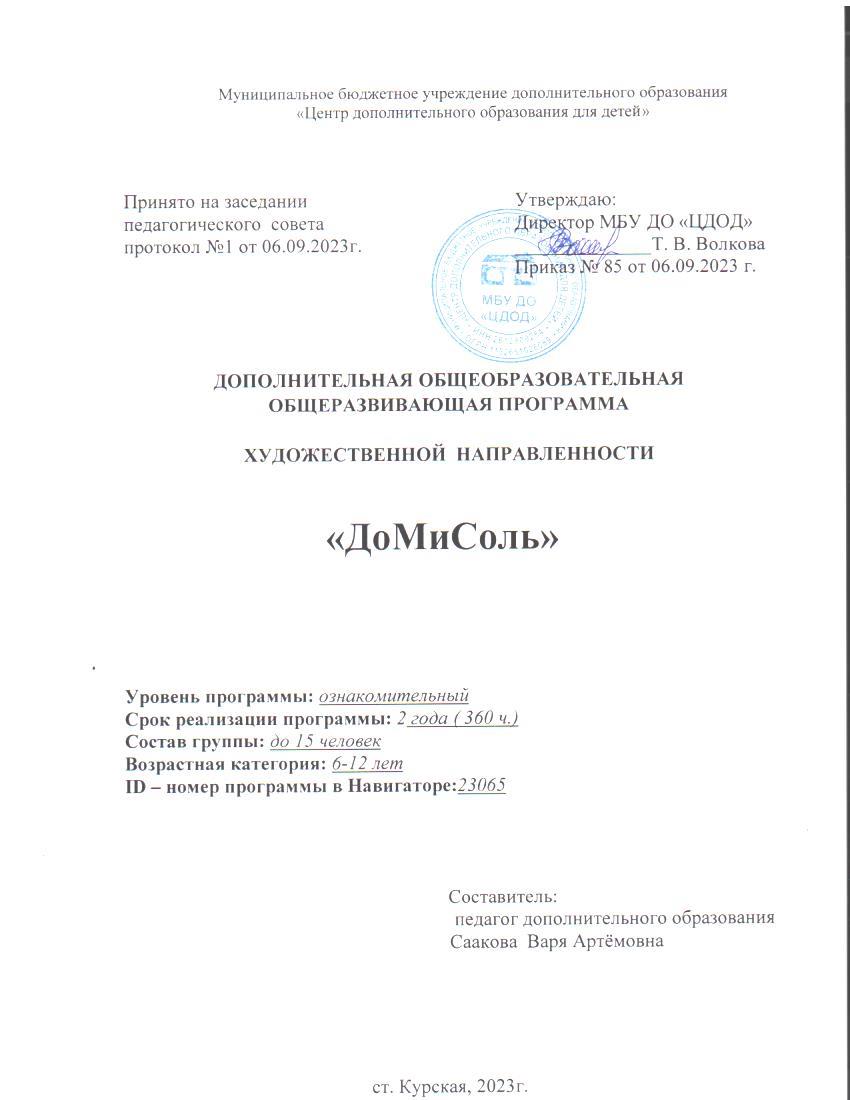 Информационная карта программыРаздел №1. «Комплекс основных характеристик программы»             1.1  Пояснительная записка    Программа «ДоМиСоль» относится к художественной направленности и направлена на формирование эстетического постижения основ музыкального искусства: народного фольклора, произведений композиторов-классиков, современной музыки.   Данная образовательная программа «ДоМиСоль» является модифицированной. При составлении программы были использованы структурные элементы российских учебных пособий по музыке Г. П. Сергеева, Е. Д. Критская, Т. С. Шмагина. При создании программы учитывались потребности современного российского общества и возрастные особенности детей.Актуальность программы заключается в том, что на современном этапе развития стоит первостепенная задача, воспитать всесторонне гармонично развитую личность.Дополнительная общеобразовательная общеразвивающая программа направлена на:создание условий для творческой самореализации личности ребенка;интеллектуальное и эмоциональное развитие;              развитие эстетических эмоций, вкуса.Педагогическая  целесообразность  данной  программы  дополнительногообразования обусловлена важностью создания условий для формирования у обучающихся коммуникативных и социальных навыков, которые необходимы для успешного творческого развития ребенка, где формируются первоначальные ценностные ориентации: способность ценить красоту в жизни и искусстве.Отличительная особенность программы «ДоМиСоль» заключается в её основной идее – не только обучить основам вокала, но и познакомить детей с миром музыкального искусства, с шедеврами классической, народной, и современной музыки, что способствует формированию интересов и потребностей ребёнка, творческого потенциала детей.Адресат программыПрограмма предназначена для детей (мальчики и девочки) в возрасте от 6 до12 лет. Группы первого года обучения формируются по возрастному признаку, без предварительного тестирования с учетом наполняемости групп. Добор детей в группы второго года обучения происходит по результатам собеседования.Объем и срок реализации программыПрограмма рассчитана на 2 года обучения.Каждому году обучения соответствует определённый этап.Форма обучения – очная, с использованием различных образовательных технологий; дистанционная.Форма организаций занятий предусматривает различные виды учебных занятий: беседы, прослушивание, репетиции, работа на сцене, творческая встреча, концерт).Режим занятий, периодичность и продолжительность.Особенности образовательного процессаЗанятия проводятся в одновозрастных группах с постоянным составом, преимущественно в групповой форме, предусмотрены индивидуальные занятия при подготовке к выступлению. Содержанием программы предусмотрено прослушивание, репетиции, работа на сцене, концертное выступление, что является важным образовательным аспектом. В содержание репертуара (Приложение 3) могут вноситься изменения в соответствии планом организации и проведения массовых мероприятий учреждения.1.2. Цель и задачи программыЦель ознакомительного этапа - ознакомление с основами художественного творчества, развитие вокального исполнительства посредством музыкального искусства.Задачи:Образовательные:- обучение основам вокального исполнительства;- приобретение	основ	музыкально - теоретических и музыкально - исторических знаний;- певческих умений и навыков;- знание основных закономерностей музыкального искусства на примере изучаемых музыкальных произведений.Метапредметные:- принимать и сохранять цели и задачи учебной деятельности;- освоение способов решения проблем творческого и поискового характера в процессе восприятия, исполнения;позитивная самооценка своих музыкально-творческих возможностей. Личностные:- воспитание уважительного отношение к культуре своего и других народов;- формирование этических чувств доброжелательности и эмоционально- нравственной отзывчивости.1.3 Учебный план    1год обученияУровень изучения программы – ознакомительный2 год обученияУровень изучения программы – ознакомительный               Содержание учебного плана 1 год обученияУровень изучения программы – ознакомительный Раздел 1. Вводное занятие (2 часа)Теория: Правила поведения, техника безопасности. Беседа о роли музыки в нашей жизни. Роль и место музыкального и вокального искусства. Влияние пения на развитие личности, речи человека.Воспитательный компонент: Воспитывать желание заниматься в объединении.Раздел 2. Душа музыки – мелодия (22 часа)Теория: Понятие мелодия. Знакомство с жанрами мелодии. Отличие мелодии от песни. Мелодия как музыкальная мысль. Музыкальная форма произведения и его эмоционально-образное содержание. Плавность в музыке и элементы отрывистости. Таинственность и загадочность мелодии. О чём повествует музыкальное произведение? Слушать музыку - не значит слышать её. Музыкальные фразы и предложения.Практика: Прослушивание голоса. Работа над вокальными навыками при работе с произведениями. Разучивание мелодии. Разучивание текста и мелодии. Ознакомление с особенностями музыкального языка произведения. Определение характера мелодии и его композитора, выражение эмоций по характеру мелодии.            Раздел 3. Музыка вокруг(36 часов) Теория: Музыка – искусство звуков. Широкое распространение музыки в наше время. Легенды о музыке и музыкантах. Исполнение и воспроизведение музыки. Где исполняется музыка, её разделение на камерную, концертную, театральную. Музыка «легкая» и «серьёзная». Как научиться понимать произведения великих композиторов?Практика: Упражнение в умении точно передавать постепенное развитие мелодии вверх и вниз в пении мелодии. Учить детей правильно пропевать согласные звуки, правильно брать дыхание. Развивать музыкальный слух, учить самостоятельно, узнавать песни по вступлению.Воспитательный компонент: развивать духовный мир ребят, воспитывать у них высокие нравственные качества достижения определенных качеств в вокальном исполнении.Раздел 4. Народный фольклор (40 часов)Теория: Знакомство с историей народного фольклора. Народное и профессиональное музыкальное творчество разных стран мира. Региональные музыкально-поэтические традиции: содержание, образная сфера и музыкальный язык. Практика: Анализ исполнения народного фольклора. Определять характерные ритмы частушки, хорового пения. Воспитывать желание детей двигаться под музыку, осваивая новые движения пляски. Учить передавать содержание песни через инсценировку. Отработка координации слово звука с мелодией и темпоритмом музыкального произведения. Естественный свободный звук без крика и напряжения. Подбор репертуара для обучающихся согласно их певческим и возрастным возможностям. Работа над репертуаром. Воспитательный компонент:Воспитывать любовь к народному фольклору.Раздел 5. С песней навсегда (44 часа)Теория: Развитие голоса, сопоставление и столкновение чувств и мыслей человека, музыкальных тем, художественных образов. Интонации музыкальные и речевые. Региональные музыкально-поэтические традиции: содержание, образная сфера и музыкальный язык.Практика: Разучивание мелодии песен. Работа над мелодической линией песни, дикцией, артикуляцией. Работа над художественным образом песни. Ритмические упражнения, основанные на ритм, взятые из материала песен. Разучивание хореографических элементов для более выразительного представления исполняемых песен.Воспитательный компонент: Сплочение вокальной группы, укрепление дисциплины, личной ответственности за общий результат вокально-хоровой деятельности, формирование трудолюбия и других личностных качеств. Воспитание осознанного отношения участников коллектива к искусству пения, выполнение обучающимися всех норм певческой установки.2 год обученияУровень изучения программы – ознакомительный Раздел 1. Вводное занятие (2 часа)Теория: Инструктаж по технике безопасности и правилам противопожарной защиты. Диагностика вокальных и музыкально – ритмических способностей. Постановка целей и задач для индивидуальной работы.Раздел 2. Постановка голоса, артикуляция и дикция (36 часов) Теория: Значение понятия «вокальная дикция» в пении. Певческое дыхание. Цепное дыхание. Связь дыхания с элементами вокальной техники: атакой звука, дикцией, динамикой, регистрами голоса, интонированием.Практика: Артикуляционная гимнастика. Четкое и ясное произношение слов во время пения. Быстрое произношение согласных в пении. Использование речевой дикционной разминки. Пение и произношение скороговорок. Работа над репертуаром с применением полученных навыков. Воспитательный компонент: Формирование и воспитание у ребят певческой и сценической культуры.Раздел 3. Народная песня (42 часа)Теория: Знакомство с народной песней, музыкально-поэтическим искусством, обладающим неувядаемой художественной красотой. Богатство содержания народных песен. Отражение в песне различных сторон жизни народа: его истории, быта, внутреннего мира человека. Разнообразие песенных жанров фольклора.Практика: Изучение народных песен, музыкальных произведений на народные темы. Использование начальных элементов народной хореографии при пении плясовых и хороводных песен. Работа над созданием художественного образа.Воспитательный компонент: Воспитание и формирование знаний о жизни народа, его истории, быта.Раздел 4. Эстрадная песня (45 часов)Теория: Понятие эстрадный вокал, эстрадное пение. Отличие эстрадного вокала от народного. Знакомство с методикой и техникой эстрадного вокала. Практика: Отработка техники эстрадного вокала, интонировать мелодию в диапазоне до 1-ре 2.Учить петь легко, не форсируя звук, с чёткой дикцией. Петь с музыкальным сопровождением и без него, передавая эмоциональноенастроение песни, чувствовать выразительные элементы музыкального языка. Тренировать ритмический слух.Воспитательный компонент: С помощью работы в коллективе расширить и углубить познания ребят в искусстве вокального пения и в целом в искусстве, развить их художественный и эстетический вкус, стремиться пробудить у ребят большой интерес к музыке. А в частности к вокальному искусству. Раздел 5. Вокальная работа в разучиваемых и исполняемых песнях (46 часов)Теория: Построения музыкального произведения, его формы, смыслового замысла текста и музыкальной формы. Выработка эмоционального исполнения песни. Разбор интерпретации исполнения песни.Практика: Разучивание мелодии, работа над чистотой интонирования, артикуляцией, дикцией. Работа над мелодической линией в песне. Работа над художественным образом песни. Вокальная работа в песнях.Воспитательный компонент: Воспитание осознанного отношения участников коллектива к искусству пения, выполнение обучающимися всех норм певческой установки. Воспитание у обучающихся уважительного отношения к педагогу. Раздел 6. Сценическая культуры (45 часов)Теория: Правила поведения на сцене и за кулисами, во время выступления и после выступления. Культура поведения на сцене.Практика: Выступление на праздниках, концертах, фестивалях. В конце учебного года показательное выступление (отчетный концерт), демонстрация приобретенных навыков и умений. Пение с микрофоном. Выступление на праздниках, концертах, фестивалях. В конце учебного года показательное выступление (отчетный концерт), демонстрация приобретенных навыков и умений.Воспитательный компонент: Формирование и воспитание у ребят певческой и сценической культуры.1.4 Планируемые результаты:В конце полного курса обучения дети будут знать:- жанры вокальной музыки;- певческую установку;  - особенности средств музыкальной выразительности (темп, тембр, динамика, регистр, мелодия, лад, гармония);- произведения различных жанров;- о сольном и ансамблевом пении;- о чистоте интонации звучания;- о певческом дыхании и его отличии от обычного дыхания;- о строении голосового аппарата;- о жесткой и мягкой атаке звука;- об охране голоса;- о средствах музыкальной выразительности;- о гармоническом и мелодическом слухе;  - о навыках, необходимых для профессиональной сценической деятельности (артистическая смелость, непосредственность и самостоятельность, потребность к певческой деятельности, настойчивость, выдержанность, целеустремлённость и трудолюбие).В конце полного курса обучения дети будут уметь:-правильно дышать: делать небольшой спокойный вдох, не поднимая плеч;-петь короткие фразы на одном дыхании;-в подвижных песнях делать быстрый вдох;-петь без сопровождения отдельные попевки и фразы из песен;-петь легким звуком, без напряжения;-петь выразительно, осмысленно, красиво, звонко, напевно, чисто интонировать мелодию;-выразительно исполнять различные по характеру вокальные произведения;-постепенно переходить к исполнению более сложных вокальных произведений, к песням с более широким диапазоном;-петь в хоре и сольно;-принимать участие в концертах, в районных конкурсах и фестивалях;-перевоплощаться в художественный образ произведения. Это должно проявляться в мимике лица, движениях рук и корпуса.Критерием оценки считать качество звука, свободу при пении, не количество, а качество выученного материала, умение практически использовать полученные умения и навыки, например – выступление вокального коллектива в Центре и на районном уровне.Компетенции, которые могут быть сформированы в результате освоения программы:Раздел № 2 «Комплекс организационно-педагогических условий»Календарный учебный графикУсловия реализации программыМатериально-техническое обеспечение-учебно-практическое оборудование: аудиторская доска с магнитной поверхностью и приспособлениями для крепления таблиц и фотографий; стеллажи для учебных пособий и методической литературы, слайдов, видеокассет, CD / DVD дисков; звуковоспроизводящая аппаратура (музыкальный центр).-технические средства обучения: ноутбук с пакетом прикладных программ; мультимедиа проектор; экран; CD / DVD– проигрыватели, слайд-проектор; усилитель; микшерный пульт; колонки; микрофоны.-экранно-звуковые пособия: видеофильмы с записью выступлений выдающихся отечественных и зарубежных певцов, видеофильмы с записью мюзиклов или фрагментов из них, выступлений хоров, слайды с нотным и поэтическим текстом.Техническое оснащение занятий осуществляется с использованием музыкального центра с целью музыкального сопровождения.Информационное обеспечение: https://x-minus0vka.ru/?song=x-minus.meКадровое обеспечение: Педагог дополнительного образования, отвечающий всем требованиям квалификационной характеристики для соответствующей должности педагогического работника.2.3 Формы контроляФормы отслеживания и фиксации образовательных результатов – аналитический материал, видеозапись, грамота, диплом, журнал посещаемости, фото, свидетельство, и др..Формы предъявления и демонстрации образовательных результатов –конкурс, концерт, открытое занятие, отчёт итоговый, праздник, фестиваль, конкурс.Контроль и диагностика образовательной деятельности обучающихся осуществляется по направлениям:Вводный контроль проводится на первых занятиях по вокалу. Прежде всего, изучается уровень мотивации ребенка, проверяются музыкальные слух и память, чувство ритма, вокальные возможности. При поступлении детей в объединение проводится стартовая диагностика в форме прослушивания, для определения уровня развития вокальных данных. Критериями являются наличие музыкального слуха, чувство ритма и вокальные данные.Текущий контроль практических навыков осуществляется регулярно на каждом занятии через исполнение музыкальных произведений, публичные выступления. Теоретические знания проверяются по выполнению тестов.Итоговый контроль - проводится в конце учебного года через годовой зачет, где отслеживаются уровень освоения образовательной программы, динамика усвоения практических навыков, техника вокального исполнения и сценического мастерства.Промежуточный контроль проводится каждые	 полгода в следующих формах:- Концертно-исполнительская деятельность;- Участие в конкурсах, фестивалях.                            2.4 Оценочные материалы:            Тема 1. Организационное занятие.Задание: Спеть любую распевку, попевку, выполнить дыхательное упражнение, обращая внимание на качество интонирования, знание мелодии и текста распевок, попевок и дыхательных упражнений.Критерии оценки:Высокий уровень: Знание мелодии и текста попевок, распевок и дыхательных упражнений. Внимательное пение, способность улучшить качество пения. Лёгкость в исполнении попевок, распевок. Умение исполнить распевку в быстром темпе.Средний уровень: Знание мелодии и текста попевок, распевок и дыхательных упражнений. Не всегда понимает, как можно улучшить качество пения. Трудности в исполнении распевки в быстром темпе.Низкий уровень: Обучающийся не знает мелодию и текст распевок, попевок. Поёт неуверенно. Исполняет попевки и распевки только по партитуре. Правильно выполняет дыхательные упражнения.Тема 2. Певческая установка. Певческое дыхание. Цепное дыхание.Задание: Исполнение (пение) куплета и припева песни русского композитора по одному или дуэтом, обращая внимание певческую установку, качество интонирования и используемый вид дыхания.Критерии оценки:Высокий уровень: Обучающийся владеет и соблюдает правильную певческую установку. Обучающийся использует диафрагматическое дыхание, умеет использовать цепное дыхание (при пении дуэтом, группой). Дышит между фразами, не разрывая слова. Дыхание спокойное. Обучающийся рассчитывает певческое дыхание на длинную фразу.Средний уровень: Обучающийся владеет и соблюдает правильную певческую установку. Обучающийся использует диафрагматическое дыхание только в начале пения, а далее использует только грудное. Умеет использовать цепное дыхание (при пении небольшим ансамблем, в группе). Дышит между фразами, но не всегда дыхания хватает на длинную фразу.Низкий уровень: Обучающийся владеет и соблюдает правильную певческую установку. Обучающийся использует только грудное дыхание. Берёт дыхание только на небольшую фразу. Не умеет рассчитывать дыхание на длинную музыкальную фразу. Во время цепного дыхания дышит одновременно с другим певцом (хористом).Тема 3. Музыкальный звук. Высота звука. Основы чистого интонирования. Унисон.Задание: Исполнение (пение) куплета и припева песни русского композитора по одному и дуэтом (пение в унисон), обращая внимание на качество интонирования и умение петь в унисон.Критерии оценки:Высокий уровень: Чистое интонирование мелодии песни. Понимание основы чистого унисона и умелое пение унисона в дуэте и в хоре.Средний уровень: Чистое интонирование мелодии песни. Понимание основы чистого унисона, но неточное пение в унисон.Низкий уровень: Чистое интонирование только с помощью педагога. Отсутствие унисона.Тема 4. Основные правила звуковедения. Виды штрихов и дирижёрские жесты.Задание: Исполнение (пение) куплета и припева песни русского композитора по одному, обращая внимание на качество интонирования, использования обучающимся штрихов и понимания певцом дирижёрских жестов.Критерии оценки:Высокий уровень: Понимание обучающимся дирижёрских жестов, исполнение мелодии любым предложенным штрихом.Средний уровень: Обучающийся понимает дирижёрский жест, но допускает незначительные ошибки во время исполнения мелодии.Низкий уровень: Обучающийся исполняет мелодию нужным штрихом только по словесному объяснению и демонстрационного показа учителем. Дирижёрский жест не понимает.Тема 5. Правильная дикция и артикуляция.Задание: Исполнение (пение) куплета и припева песни русского композитора по одному, дуэтом или небольшим ансамблем, обращая внимание на качество интонирования, дикцию и артикуляцию.Критерии оценки:Высокий уровень: Обучающийся знает особенности певческой дикции и артикуляции. Соблюдает правила во время пения. Чисто интонирует мелодию, понимает дирижёрский жест.Средний уровень: Обучающийся знает особенности певческой дикции и артикуляции. Соблюдает правила во время пения, но иногда допускает ошибки. Чисто интонирует мелодию, понимает дирижёрский жест.Низкий уровень: Обучающийся знает особенности певческой дикции и артикуляции, но не умеет использовать теоретические знания на практике. Неточно интонирует мелодию, понимает дирижёрский жест.Тема 6. Формирование чувства ансамбля.Задание: Исполнение (пение) куплета и припева песни русского композитора детским хоровым коллективом, обращая внимание на качество интонирования соблюдение ансамбля.Критерии оценки:Высокий уровень: Обучающиеся чисто интонируют мелодию. Чистое унисонное интонирование в любых темпах и ладах со сложным ритмическим рисунком. Исполняют несложные двухголосные песни без сопровождения. Знают и соблюдают основы цепного дыхания.Средний уровень: Обучающиеся чисто интонируют мелодию, но иногда допускают ошибки. Чистое унисонное интонирование в умеренном темпе. Исполняют несложные двухголосные песни, с незначительной гармонической поддержкой аккомпанемента. Знают и соблюдают основы цепного дыхания.Низкий уровень: Обучающиеся допускают ошибки при пении. Отсутствует унисонное интонирование мелодии. Исполняют лёгкие двухголосные песни только с гармонической поддержкой аккомпанемента. При пении песни не соблюдают основы цепного дыхания. Тема 7. Формирование сценической культуры. Работа над образом.Задание: Исполнение (пение) песни русского композитора детским коллективом, обращая внимание на качество интонирования, умения донести образ до слушателей, умения держаться на сцене.Критерии оценки:Высокий уровень: Чистое интонирование мелодии, пение в характере песни. Уверенная манера поведения на сцене, умение выполнять несложные движения под музыку. Умение держать микрофон без рекомендаций педагога. В завершении песни-поклон.Средний уровень: Чистое интонирование мелодии. Во время пения отводит микрофон от губ, на сцене держится скованно. Движения под музыку забывает. В конце пения выполняет поклон только после напоминания педагогом.Низкий уровень: Чистое интонирование мелодии. Во время пения с микрофоном обучающийся забывает текст песни, убирает микрофон от губ. Движения под музыку не выполняет. Поёт не в образе музыкального произведения. В конце пения не кланяется, а поспешно уходит со сцены.Контрольно-оценочные материалы2 год обученияТема 1. Организационное занятие.Задание: Спеть любую распевку, попевку, выполнить дыхательное упражнение, обращая внимание на качество интонирования, знание мелодии и текста распевок, попевок и дыхательных упражнений.Критерии оценки:Высокий уровень: Знание мелодии и текста попевок, распевок и дыхательных упражнений. Внимательное пение, способность улучшить качество пения. Лёгкость в исполнении попевок, распевок. Умение исполнить распевку в быстром темпе.Средний уровень: Знание мелодии и текста попевок, распевок и дыхательных упражнений. Не всегда понимает, как можно улучшить качество пения. Трудности в исполнении распевки в быстром темпе.Низкий уровень: Обучающийся не знает мелодию и текст распевок, попевок. Поёт неуверенно. Исполняет попевки и распевки только по партитуре. Правильно выполняет дыхательные упражнения.Тема 2. Певческая установка. Певческое дыхание. Цепное дыхание.Задание: Исполнение (пение) куплета и припева песни зарубежного и русского композитора по одному или дуэтом, обращая внимание певческую установку, качество интонирования и используемый вид дыхания.Критерии оценки:Высокий уровень: Обучающийся владеет и соблюдает правильную певческую установку. Обучающийся использует диафрагматическое дыхание, умеет использовать цепное дыхание (при пении дуэтом, группой). Дышит между фразами, не разрывая слова. Дыхание спокойное. Обучающийся рассчитывает певческое дыхание на длинную фразу.Средний уровень: Обучающийся владеет и соблюдает правильную певческую установку. Обучающийся использует диафрагматическое дыхание только в начале пения, а далее использует только грудное. Умеет использовать цепное дыхание (при пении небольшим ансамблем, в группе). Дышит между фразами, но не всегда дыхания хватает на длинную фразу.Низкий уровень: Обучающийся владеет и соблюдает правильную певческую установку. Обучающийся использует только грудное дыхание. Берёт дыхание только на небольшую фразу. Не умеет рассчитывать дыхание на длинную музыкальную фразу. Во время цепного дыхания дышит одновременно с другим певцом (хористом).Тема 3. Музыкальный звук. Высота звука. Основы чистого интонирования. Унисон.Задание: Исполнение (пение) куплета и припева песни зарубежного композитора по одному и дуэтом (пение в унисон), обращая внимание на качество интонирования и умение петь в унисон.Критерии оценки:Высокий уровень: Чистое интонирование мелодии песни. Понимание основы чистого унисона и умелое пение унисона в дуэте и в ансамбле.Средний уровень: Чистое интонирование мелодии песни. Понимание основы чистого унисона, но неточное пение в унисон.Низкий уровень: Чистое интонирование только с помощью педагога. Отсутствие унисона.Тема 4. Основные правила звуковедения. Виды штрихов и дирижёрские жесты.Задание: Исполнение (пение) куплета и припева песни русского композитора духовной тематики по одному, обращая внимание на качество интонирования, использования обучающимся штрихов и понимания певцом дирижёрских жестов.Критерии оценки:Высокий уровень: Понимание обучающимся дирижёрских жестов, исполнение мелодии любым предложенным штрихом.Средний уровень: Обучающийся понимает дирижёрский жест, но допускает незначительные ошибки во время исполнения мелодии.Низкий уровень: Обучающийся исполняет мелодию нужным штрихом только по словесному объяснению и демонстрационного показа педагогом. Дирижёрский жест не понимает.Тема 5. Правильная дикция и артикуляция в ансамбле.Задание: Исполнение (пение) куплета и припева песни русского композитора духовной тематики по одному, дуэтом или небольшим ансамблем, обращая внимание на качество интонирования, дикцию и артикуляцию.Критерии оценки:Высокий уровень: Обучающийся знает особенности певческой дикции и артикуляции. Соблюдает правила во время пения. Чисто интонирует мелодию, понимает дирижёрский жест.Средний уровень: Обучающийся знает особенности певческой дикции и артикуляции. Соблюдает правила во время пения, но иногда допускает ошибки. Чисто интонирует мелодию, понимает дирижёрский жест.Низкий уровень: Обучающийся знает особенности певческой дикции и артикуляции, но не умеет использовать теоретические знания на практике. Неточно интонирует мелодию, понимает дирижёрский жест.Тема 6. Формирование чувства ансамбля.Задание: Исполнение (пение) куплета и припева песни русского и зарубежного композитора детским хоровым коллективом, обращая внимание на качество интонирования соблюдение ансамбля.Критерии оценки:Высокий уровень: Обучающиеся чисто интонируют мелодию. Чистое унисонное интонирование в любых темпах и ладах со сложным ритмическим рисунком. Исполняют несложные двухголосные песни без сопровождения. Знают и соблюдают основы цепного дыхания.Средний уровень: Обучающиеся чисто интонируют мелодию, но иногда допускают ошибки. Чистое унисонное интонирование в умеренном темпе. Исполняют несложные двухголосные песни, с незначительной гармонической поддержкой аккомпанемента. Знают и соблюдают основы цепного дыхания.Низкий уровень: Обучающиеся допускают ошибки при пении. Отсутствует унисонное интонирование мелодии. Исполняют лёгкие двухголосные песни только с гармонической поддержкой аккомпанемента. При пении песни не соблюдают основы цепного дыхания.Тема 7. Формирование сценической культуры. Работа над образом.Задание: Исполнение (пение) песни русского и зарубежного композитора детским хоровым коллективом, обращая внимание на качество интонирования, умения донести образ до слушателей, умения держаться на сцене.Критерии оценки:Высокий уровень: Чистое интонирование мелодии, пение в характере песни. Уверенная манера поведения на сцене, умение выполнять несложные движения под музыку. Умение держать микрофон без рекомендаций педагога. В завершении песни-поклон.Средний уровень: Чистое интонирование мелодии. Во время пения отводит микрофон от губ, на сцене держится скованно. Движения под музыку забывает. В конце пения выполняет поклон только после напоминания педагогом.Низкий уровень: Чистое интонирование мелодии. Во время пения с микрофоном обучающийся забывает текст песни, убирает микрофон от губ. Движения под музыку не выполняет. Поёт не в образе музыкального произведения. В конце пения не кланяется, а поспешно уходит со сцены.2.5 Методическое обеспечениеФормы и методы образовательной деятельностиОсобенности организации образовательного процесса: очно.Методы обучения: словесный метод - устное изложение, беседа; метод демонстрации - прослушивание лучших образцов исполнения, использование наглядных пособий, личный пример, просмотр видеозаписей;практический метод – репетиции;объяснительно - иллюстративный метод – дети воспринимают и усваивают готовую информацию;- репродуктивный метод – дети воспроизводят полученные знания и освоенные способы деятельности;- частично-поисковый метод – участие учащихся в коллективном поиске, решение поставленной задачи совместно с педагогом;- исследовательский метод – самостоятельная творческая работа обучающихся;- метод разучивания: по элементам; по частям; в целом виде;- метод анализа - все выступления в процессе обучения желательно снимать на видеокамеру или телефонный носитель и совместно с обучающимися анализировать, выявлять ошибки, подчёркивать лучшие моменты выступления.Формы организации образовательного процесса – индивидуальная, индивидуально-групповая, групповая.Формы организации учебного занятия – беседа, игра, концерт, конкурс, фестиваль, открытое занятие, праздник.Педагогические технологии: технология индивидуализации обучения, технология группового обучения, технология игровой деятельности, коммуникативная технология обучения, технология коллективной творческой деятельности, технология педагогической мастерской, здоровье сберегающая технология.Алгоритм учебного занятияОрганизационный момент.Распевка, дыхательная гимнастика.Повторение пройденного материала.Объяснение нового материала.Закрепление.Репетиция.Итог занятия.Список литературы.1. Музыка. 1 класс. Критская Е. Д., Сергеева Г. П., Шмагина Т. С. Школа России2. Соболев А. Речевые упражнения на уроках пения;3. Огороднов Д., «Музыкально-певческое воспитание детей». Музыкальная Украина», Киев, 1989г;4. Миловский С. Распевание на уроках пения и в детском хоре начальной школы, «Музыка», Москва, 1997г.5. Никифоров Ю.С. «Детский академический хор» 2003г;6. Струве Г. «Школьный хор М.1981г;7. Школяр Л., Красильникова М. Критская Е. и др.: «Теория и методика музыкального образования детей»;8. Апраксина	О.А.	Методика	музыкального	воспитания	в	школе.	М.: Просвещение, 1983;9. Алиев Б.Ю. Пение на уроках музыки, М.: Просвещение, 1978;10. Вендрова Т.Е., Пигарева И.В., Воспитание музыкой: из опыта работы, М.: Просвещение, 1991.Репертуар программы «ДоМиСоль» Первый год обучения«До чего у бабушки вкусные оладушки» Автор: Кошлакова Наталья Петровна«Как у наших у ворот» (русская народная песня) Текст песни: Индиго.«Солнышко» слова: Лиля Михайлова.«Мама» слова и музыка Риша Марк.«Мы маленькие дети» слова: Непоседы.«Бардак» муз. и сл. Риша Марк.«Разукрасим все планеты мы» Музыка и слова Залужная Татья́на Гео́ргиевна«Песня Любознаек» сл. и муз. Наталья Гном. «Ёлочка заблести огнями» - муз. и сл. Л. Олифирова.10. «Зимушка хрустальная» группа Пломбир.               11. «Милые улыбки» автор Литвинова Валерия.               12. Барбарики «Волна». Музыка и слова Татья́на Гео́ргиевна               13. Барбарики. «Мир - это Мы» группа. Звездный час. Музыка и слова                   Залужная Татья́на Гео́ргиевнаВторой год обучения«Хочу учиться» слова Алиса Смирнова.«Скоро в школу» слова Обухова Елена.«Нам нужен мир» - муз. и сл. Виктора Ударцева вокальная группа«Дар».«Подружки» - Барбарики.Детская студия АРТИСТ «Возьмемся за руки друзья».«Если музыка звучит» - группа Звездный час.«Мир твоей мечты» - муз. и сл. Виктора Ударцева. Вокальная группа«Дар».«Мама» - слова. София Берг.« Подними глаза» - слова. Позоян Маргарита.«Музыка сердца» слова: Диана Ерохина.«Обещай» - слова Каролина Выставкина.«Слушай сердце своё» слова Милана Жарехина.«Этот новый год», «Новогодняя сказка»муз. и сл. Виктор Ударцев.«В ожидание чуда» слова и муз. Шоу группа киндер.«Волшебный дед мороз» сл. и муз. Виктора Ударцева«Новогодний волшебник» сл. и муз. Виктора УдарцеваКалендарно – тематический план к ДООП «ДоМиСоль»второй год обучения1.Образовательная организациямуниципальное бюджетное	учреждение дополнительного образования  «Центр  дополнительного  образования  длядетей»2.Название программыДополнительная общеобразовательная общеразвивающаяпрограмма «ДоМиСоль»3.НаправленностьпрограммыХудожественная4.Нормативно-правовая основа разработки программы-Приказ Минпросвещения России от 27 июля 2022г. №629  «Об утверждении Порядка организации и осуществления образовательной деятельности по дополнительным общеобразовательным программам».-Федеральный закон Российской Федерации от 29.12.2012г. № 273-ФЗ «Об образовании в Российской Федерации».-Приказ министерства просвещения России от 03.09.2019 № 467 «Об утверждении Целевой модели развития региональных систем дополнительного образования детей».-Распоряжение Правительства Российской Федерации от 31.03.2022 г. № 678-р «Концепция развития дополнительного образования детей до 2030 года»-Постановлением Главного государственного санитарного врача РФ от 28.09.2020г. №28 «Об утверждении санитарных правил СП 2.4.3648-20.-Методические рекомендации по проектированию дополнительных общеразвивающих программ (включая разноуровневые программы) (Приложение к письму Департамента государственной политики в сфере воспитания детей и молодежи Минобрнауки России от 18.11.2015 № 09-3242).- Методические рекомендации по реализации адаптированных дополнительных общеобразовательных программ, способствующих социально-психологической реабилитации, профессиональному самоопределению детей с ограниченными возможностями здоровья, включая детей-инвалидов, с учетом их особых образовательных потребностей (Приложение к письму Минобрнауки России от 29 марта 2016 г. № ВК-641/09).-Положение о дополнительной общеобразовательной общеразвивающей программе муниципального бюджетного учреждения дополнительного образования «Центр дополнительного образования для детей» Курского муниципального района Ставропольского края (приказ МУ ДО «ЦДОД» КМР СК от 20 сентября 2019 г. № 74).5.Сведения о разработчикеСведения о разработчике5.1ФИО, должностьСаакова Варя Артемовна ,	педагогдополнительного образования6.Сведения о программеСведения о программе6.1.Срок реализации2года6.2.Возраст обучающихся6-12 лет6.3.Цель программыЦель ознакомительного этапа - ознакомление с основами художественного творчества, развитие вокального исполнительства посредством музыкального искусства.6.4.Этапы обученияI этап – ознакомительный;7.Формы	и	методы образовательной деятельностиочная,	с	использованием	различных	образовательных технологий, дистанционная.Методы обучения:-объяснительно-иллюстративный (объяснение, обсуждение);наглядный (демонстрационный материал);практический (выполнение творческих работ);итоговый концерт. 8.Формы мониторингарезультативностиВводный контроль (первичная диагностика). Промежуточный контроль.Итоговый контроль.9.Дата	утверждения	и последней корректировкипрограммы6 сентября 2023 г.ПериодКол-во недельКол-во	часов	вгод1 год обучения361442 год обучения36216Итого по программе:Итого по программе:360Год обученияЭтапы обученияВозраст детейI годI этап - ознакомительный6-11II годI этап - ознакомительный7-12ПериодПродолжительность занятияКол-возанятий в неделюКол-во часов	внеделюКол-во недель1	годобучения2 часа	по	40	мин.,перерыв 10 мин.24362	годобучения2 часа	по	40	мин.,перерыв 10 мин.3636№Название разделаЧасыЧасыЧасыФормаконтроля	и аттестации№Название разделаВсегоТеорияПрактикаФормаконтроля	и аттестации1.Вводное занятие22-Устный опрос2.Душа	музыки	- мелодия22616Прослушивание3.Музыка вокруг36630Музыкальная грамота4.Народный фольклор40832Анализисполнения5.С песней навсегда44836Сценическое выступлениеИтогоИтого14430114№Название разделаЧасыЧасыЧасыФормаконтроля	и аттестации№Название разделаВсегоТеорияПрактикаФормаконтроля	и аттестации1.Вводное занятие22-Устный опрос2.Постановка	голоса, артикуляция		идикция36828Практическая работа	3.Народная песня42636Исполнение4.Эстрадная песня45837Исполнение5.Вокальная работа в разучиваемых и исполняемыхпеснях46838Исполнение6.Сценическая культуры45639ВыступлениеИтогоИтого21638178Наимено ваниеобъедине ния, группыУровень/ годобученияСрок учебного года(продолжит ельность)Количествозанятий	в неделю,продолжительность	одного занятияНаимено ваниедисципли ны(модуля)Всего академи ческих часов	в годКоличес тво академи ческих часов	внеделю«Веселые нотки»1 годобучения-ознакомительный36 недель2 часа 2 раза внеделю, по 40 мин , 10 минперерыв«Веселые нотки»1444«Веселые нотки»2 годобучения-ознакомительный36 недель2 часа 3 раза внеделю, по 40 мин , 10 минперерыв«Веселые нотки»2166Календарно – тематический план к ДООП «ДоМиСоль» первый год обученияКалендарно – тематический план к ДООП «ДоМиСоль» первый год обученияКалендарно – тематический план к ДООП «ДоМиСоль» первый год обученияКалендарно – тематический план к ДООП «ДоМиСоль» первый год обученияКалендарно – тематический план к ДООП «ДоМиСоль» первый год обученияКалендарно – тематический план к ДООП «ДоМиСоль» первый год обученияКалендарно – тематический план к ДООП «ДоМиСоль» первый год обученияКалендарно – тематический план к ДООП «ДоМиСоль» первый год обученияКалендарно – тематический план к ДООП «ДоМиСоль» первый год обученияКалендарно – тематический план к ДООП «ДоМиСоль» первый год обученияКалендарно – тематический план к ДООП «ДоМиСоль» первый год обученияКалендарно – тематический план к ДООП «ДоМиСоль» первый год обучения№п/пДата Дата Тема занятияСодержание занятияКол-во часовКол-во часовКол-во часовКол-во часовТип занятияТип занятияМетоды и формы работыРаздел 1.  Вводное занятиеРаздел 1.  Вводное занятиеРаздел 1.  Вводное занятиеРаздел 1.  Вводное занятиеРаздел 1.  Вводное занятиеРаздел 1.  Вводное занятиеРаздел 1.  Вводное занятиеРаздел 1.  Вводное занятиеРаздел 1.  Вводное занятиеРаздел 1.  Вводное занятиеРаздел 1.  Вводное занятие1Водное занятие.Беседа по ТБ.Беседа по ТБ.222Групповые занятияГрупповые занятиятеория                       Раздел 2. Душа музыки – мелодия                       Раздел 2. Душа музыки – мелодия                       Раздел 2. Душа музыки – мелодия                       Раздел 2. Душа музыки – мелодия                       Раздел 2. Душа музыки – мелодия                       Раздел 2. Душа музыки – мелодия                       Раздел 2. Душа музыки – мелодия                       Раздел 2. Душа музыки – мелодия                       Раздел 2. Душа музыки – мелодия                       Раздел 2. Душа музыки – мелодия                       Раздел 2. Душа музыки – мелодия3Понятие мелодия. Прослушивание голоса.Прослушивание голоса.Прослушивание голоса.22Групповые занятияГрупповые занятияпрактикаЗнакомство с жанрами мелодии.Работа над вокальными навыками при работе с произведениями.Работа над вокальными навыками при работе с произведениями.Работа над вокальными навыками при работе с произведениями.22Групповые занятияГрупповые занятияпрактика5Знакомство с жанрами мелодии.Разучивание мелодии.Разучивание мелодии.Разучивание мелодии.22Групповые занятияГрупповые занятияпрактика6Отличие мелодии от песни.Разучивание текста и мелодии.Разучивание текста и мелодии.Разучивание текста и мелодии.22Групповые занятияГрупповые занятияпрактика8Мелодия как музыкальная мысль.Ознакомление с особенностями музыкального языка произведения.Ознакомление с особенностями музыкального языка произведения.Ознакомление с особенностями музыкального языка произведения.22Групповые занятияГрупповые занятияпрактика9Музыкальная форма произведения и его эмоционально-образное содержание.Определение характера мелодии и его композитора, выражение эмоций по характеру мелодии.Определение характера мелодии и его композитора, выражение эмоций по характеру мелодии.Определение характера мелодии и его композитора, выражение эмоций по характеру мелодии.22Групповые занятияГрупповые занятияпрактика10Плавность в музыке и элементы отрывистости.Музыкальные элементыМузыкальные элементыМузыкальные элементы22Групповые занятияГрупповые занятияпрактика11Разбор и разучивание песен«Журавли»«Журавли»«Журавли»22Групповые занятияГрупповые занятияпрактикаРазбор и разучивание песен«Журавли»«Журавли»«Журавли»22Групповые занятияГрупповые занятияпрактика13Разбор и разучивание песен22Групповые занятияГрупповые занятияпрактика14Разбор и разучивание песен22Групповые занятияГрупповые занятияпрактика3. Музыка вокруг(36 часов)3. Музыка вокруг(36 часов)3. Музыка вокруг(36 часов)3. Музыка вокруг(36 часов)3. Музыка вокруг(36 часов)3. Музыка вокруг(36 часов)3. Музыка вокруг(36 часов)3. Музыка вокруг(36 часов)3. Музыка вокруг(36 часов)3. Музыка вокруг(36 часов)3. Музыка вокруг(36 часов)16Музыка – искусство звуков.Музыка – искусство звуков.Упражнение в умении точно передавать постепенное развитие мелодии вверх и вниз в пении мелодии.Упражнение в умении точно передавать постепенное развитие мелодии вверх и вниз в пении мелодии.22Групповые занятияГрупповые занятияГрупповые занятияпрактикаШирокое распространение музыки в наше время.Широкое распространение музыки в наше время.Учить детей правильно пропевать согласные звуки, правильно брать дыхание.Учить детей правильно пропевать согласные звуки, правильно брать дыхание.22Групповые занятияГрупповые занятияГрупповые занятияпрактика17Легенды о музыке и музыкантах.Легенды о музыке и музыкантах.Развивать музыкальный слух, учить самостоятельно, узнавать песни по вступлению.Развивать музыкальный слух, учить самостоятельно, узнавать песни по вступлению.22Групповые занятияГрупповые занятияГрупповые занятияпрактика18Исполнение и воспроизведение музыки.Исполнение и воспроизведение музыки.Разбор репертуара Разбор репертуара 22Групповые занятияГрупповые занятияГрупповые занятияпрактика19Исполнение и воспроизведение музыки.Исполнение и воспроизведение музыки.Разбор репертуараРазбор репертуара22Групповые занятияГрупповые занятияГрупповые занятияпрактика20Исполнение и воспроизведение музыки.Исполнение и воспроизведение музыки.Разбор репертуараРазбор репертуара22Групповые занятияГрупповые занятияГрупповые занятияпрактика21Исполнение и воспроизведение музыки.Исполнение и воспроизведение музыки.Разбор репертуараРазбор репертуара22Групповые занятияГрупповые занятияГрупповые занятияпрактика22Где исполняется музыка, её разделение на камерную, концертную, театральную.Где исполняется музыка, её разделение на камерную, концертную, театральную.Разучивание песни «Разукрасим все планеты мы»  Разучивание песни «Разукрасим все планеты мы»  22Групповые занятияГрупповые занятияГрупповые занятияпрактика23Разбор текста Разбор текста Разучивание песни «Разукрасим все планеты мы»  Разучивание песни «Разукрасим все планеты мы»  22Групповые занятияГрупповые занятияГрупповые занятияпрактика24Разбор текста Разбор текста Разучивание песни «Разукрасим все планеты мы»  Разучивание песни «Разукрасим все планеты мы»  22Групповые занятияГрупповые занятияГрупповые занятияпрактика25Разучивание музыкиРазучивание музыкиРазучивание песни «Разукрасим все планеты мы»  Разучивание песни «Разукрасим все планеты мы»  22Групповые занятияГрупповые занятияГрупповые занятияпрактика26Разучивание музыкиРазучивание музыкиРазучивание песни «Разукрасим все планеты мы»  Разучивание песни «Разукрасим все планеты мы»  22Групповые занятияГрупповые занятияГрупповые занятия27Музыка «легкая» и «серьёзная».Музыка «легкая» и «серьёзная».Разучивание песни «Обнимем этот мир»Разучивание песни «Обнимем этот мир»22Групповые занятияГрупповые занятияГрупповые занятияпрактика28Музыка «легкая» и «серьёзная».Музыка «легкая» и «серьёзная».Разучивание песни «Обнимем этот мир»Разучивание песни «Обнимем этот мир»22Групповые занятияГрупповые занятияГрупповые занятияпрактика29Музыка «легкая» и «серьёзная».Музыка «легкая» и «серьёзная».Разучивание песни «Обнимем этот мир»Разучивание песни «Обнимем этот мир»22Групповые занятияГрупповые занятияГрупповые занятияКак научиться понимать произведения великих композиторов?Как научиться понимать произведения великих композиторов?Групповые занятияГрупповые занятияГрупповые занятиятеория                    Раздел 4 .Народный фольклор                   Раздел 4 .Народный фольклор                   Раздел 4 .Народный фольклор                   Раздел 4 .Народный фольклор                   Раздел 4 .Народный фольклор                   Раздел 4 .Народный фольклор                   Раздел 4 .Народный фольклор                   Раздел 4 .Народный фольклор                   Раздел 4 .Народный фольклор                   Раздел 4 .Народный фольклор                   Раздел 4 .Народный фольклор31Понятие артикуляции, дикции. Понятие артикуляции, дикции. Формирование звуков.Формирование звуков.222Групповые занятияГрупповые занятияпрактика33Особенности произношения при пении. Особенности произношения при пении. Подбор репертуара.Подбор репертуара.222Групповые занятияГрупповые занятияпрактика35Умение открывать рот, правильное положение губ, освобождение от зажатости и напряжения нижней челюсти, свободное положение языка во рту.Умение открывать рот, правильное положение губ, освобождение от зажатости и напряжения нижней челюсти, свободное положение языка во рту.Работа над артикуляцией Работа над артикуляцией 222Групповые занятияГрупповые занятияпрактика36Пение и проговаривание скороговорок, потешек.Пение и проговаривание скороговорок, потешек.Работа над артикуляциейРабота над артикуляцией222Групповые занятияГрупповые занятияпрактика37Особенности произношения при пении: напевность гласных, умение их округлять, стремление к чистоте звучания неударных гласных.Особенности произношения при пении: напевность гласных, умение их округлять, стремление к чистоте звучания неударных гласных.Работа над артикуляциейРабота над артикуляцией222Групповые занятияГрупповые занятияпрактика38Быстрое и четкое выговаривание согласных и гласных.Быстрое и четкое выговаривание согласных и гласных.Работа над артикуляциейРабота над артикуляцией222Групповые занятияГрупповые занятияпрактика49Разбор текста песни «Новогодние игрушки».Разбор текста песни «Новогодние игрушки».Разучивание текста Разучивание текста 222Групповые занятияГрупповые занятияпрактика5.С песней навсегда5.С песней навсегда5.С песней навсегда5.С песней навсегда5.С песней навсегда5.С песней навсегда5.С песней навсегда5.С песней навсегда5.С песней навсегда5.С песней навсегда5.С песней навсегда41Ансамблевое пение как один из видов коллективной исполнительской деятельности.Ансамблевое пение как один из видов коллективной исполнительской деятельности.Ансамблевое пениеАнсамблевое пение222Групповые занятияГрупповые занятияпрактика42Ансамблевое пение как один из видов коллективной исполнительской деятельности.Ансамблевое пение как один из видов коллективной исполнительской деятельности.Ансамблевое пениеАнсамблевое пение222Групповые занятияГрупповые занятияпрактика43Ансамблевое пение как один из видов коллективной исполнительской деятельности.Ансамблевое пение как один из видов коллективной исполнительской деятельности.Ансамблевое пениеАнсамблевое пение222Групповые занятияГрупповые занятияпрактика44Ансамблевое пение как один из видов коллективной исполнительской деятельности.Ансамблевое пение как один из видов коллективной исполнительской деятельности.Ансамблевое пениеАнсамблевое пение222Групповые занятияГрупповые занятияпрактика45Подбор репертуара для учащихся согласно их певческим и возрастным возможностям.Подбор репертуара для учащихся согласно их певческим и возрастным возможностям.Подбор репертуараПодбор репертуара222Групповые занятияГрупповые занятияпрактика46Подбор репертуара для учащихся согласно их певческим и возрастным возможностям.Подбор репертуара для учащихся согласно их певческим и возрастным возможностям.Подбор репертуараПодбор репертуара222Групповые занятияГрупповые занятияпрактика47Знакомство с творчеством детских коллективов.Знакомство с творчеством детских коллективов.Прослушивание аудиозаписей.Прослушивание аудиозаписей.222Групповые занятияГрупповые занятияпрактика48Знакомство с творчеством детских коллективов, Знакомство с творчеством детских коллективов, Прослушивание аудиозаписей.Прослушивание аудиозаписей.222Групповые занятияГрупповые занятияпрактика49Знакомство с творчеством детских коллективов.Знакомство с творчеством детских коллективов.Прослушивание аудиозаписей.Прослушивание аудиозаписей.222Групповые занятияГрупповые занятияпрактика50Развитие музыкальных способностей: чувства ритма, музыкально-слуховое представлениеРазвитие музыкальных способностей: чувства ритма, музыкально-слуховое представлениеРабота над слухом Работа над слухом 222Групповые занятияГрупповые занятияпрактика51Развитие музыкальных способностей. Развитие музыкальных способностей. Чувства ритма, музыкально-слуховое представлениеЧувства ритма, музыкально-слуховое представление222Групповые занятияГрупповые занятияпрактика52Развитие музыкальных способностей. представлениеРазвитие музыкальных способностей. представлениеЧувства ритма, музыкально-слуховоеЧувства ритма, музыкально-слуховое222Групповые занятияГрупповые занятияпрактика53Разбор песенного репертуара Разбор песенного репертуара Разбор текста песен «Хорошее настроение», «Хрустальный пеликан», «Маленький принц».  Разбор текста песен «Хорошее настроение», «Хрустальный пеликан», «Маленький принц».  222Групповые занятияГрупповые занятияпрактика54Разбор песенного репертуара. Разбор песенного репертуара. Разбор текста песен «Хорошее настроение», «Хрустальный пеликан», «Маленький принц».  Разбор текста песен «Хорошее настроение», «Хрустальный пеликан», «Маленький принц».  222Групповые занятияГрупповые занятияпрактика55Разбор песенного репертуара. Разбор песенного репертуара. Разбор текста песен «Хорошее настроение», «Хрустальный пеликан», «Маленький принц».  Разбор текста песен «Хорошее настроение», «Хрустальный пеликан», «Маленький принц».  222Групповые занятияГрупповые занятияпрактика56Разбор песенного репертуара. Разбор песенного репертуара. Разбор текста песен «Хорошее настроение», «Хрустальный пеликан», «Маленький принц».  Разбор текста песен «Хорошее настроение», «Хрустальный пеликан», «Маленький принц».  222Групповые занятияГрупповые занятияпрактика57Подготовка к участию в мероприятиях Центра.Подготовка к участию в мероприятиях Центра.Репетиция репертуара Репетиция репертуара 222Групповые занятияГрупповые занятияпрактика58Подготовка к участию в мероприятиях Центра.Подготовка к участию в мероприятиях Центра.Репетиция репертуараРепетиция репертуара222Групповые занятияГрупповые занятияпрактика59Подготовка к участию в мероприятиях Центра.Подготовка к участию в мероприятиях Центра.Репетиция репертуараРепетиция репертуара222Групповые занятияГрупповые занятияпрактика60Подготовка к участию в мероприятиях Центра.Подготовка к участию в мероприятиях Центра.Репетиция репертуараРепетиция репертуара222Групповые занятияГрупповые занятияпрактика6. Формирование сценической культуры. Работа с фонограммой6. Формирование сценической культуры. Работа с фонограммой6. Формирование сценической культуры. Работа с фонограммой6. Формирование сценической культуры. Работа с фонограммой6. Формирование сценической культуры. Работа с фонограммой6. Формирование сценической культуры. Работа с фонограммой6. Формирование сценической культуры. Работа с фонограммой6. Формирование сценической культуры. Работа с фонограммой6. Формирование сценической культуры. Работа с фонограммой6. Формирование сценической культуры. Работа с фонограммой6. Формирование сценической культуры. Работа с фонограммой6. Формирование сценической культуры. Работа с фонограммой61Понятие «Сценическая пластика», «Сценическое движение». Образ исполнителя на сцене.Понятие «Сценическая пластика», «Сценическое движение». Образ исполнителя на сцене.Образ исполнителя на сцене.Образ исполнителя на сцене.222Групповые занятияпрактикапрактика62Понятие «Сценическая пластика», «Сценическое движение». Образ исполнителя на сцене.Понятие «Сценическая пластика», «Сценическое движение». Образ исполнителя на сцене.Образ исполнителя на сцене.Образ исполнителя на сцене.222Групповые занятияпрактикапрактика63Понятие «Сценическая пластика», «Сценическое движение». Образ исполнителя на сцене.Понятие «Сценическая пластика», «Сценическое движение». Образ исполнителя на сцене.Образ исполнителя на сцене.Образ исполнителя на сцене.222Групповые занятияпрактикапрактика64Отработка движений во время исполнения песен.Отработка движений во время исполнения песен.Отработка движенийОтработка движений222Групповые занятияпрактикапрактика65Отработка движений во время исполнения песен.Отработка движений во время исполнения песен.Отработка движенийОтработка движений222Групповые занятияпрактикапрактика66Обучение учащихся пользованию фонограммой осуществляется сначала с помощью аккомпанирующего инструмента в соответствующем темпе.Обучение учащихся пользованию фонограммой осуществляется сначала с помощью аккомпанирующего инструмента в соответствующем темпе.Работа над фонограммойРабота над фонограммой222Групповые занятияпрактикапрактика67Обучение учащихся пользованию фонограммой осуществляется сначала с помощью аккомпанирующего инструмента в соответствующем темпе.Обучение учащихся пользованию фонограммой осуществляется сначала с помощью аккомпанирующего инструмента в соответствующем темпе.Работа над фонограммойРабота над фонограммой222Групповые занятияпрактикапрактика68Обучение учащихся пользованию звукоусилительной аппаратурой, правильно вести себя на сцене.Обучение учащихся пользованию звукоусилительной аппаратурой, правильно вести себя на сцене.Работа над  звукоусилительной аппаратуройРабота над  звукоусилительной аппаратурой222Групповые занятияпрактикапрактика69Обучение учащихся пользованию звукоусилительной аппаратурой, правильно вести себя на сцене.Обучение учащихся пользованию звукоусилительной аппаратурой, правильно вести себя на сцене.Работа над  звукоусилительной аппаратуройРабота над  звукоусилительной аппаратурой222Групповые занятияпрактикапрактика70При помощи пантомимических упражнений развиваются артистические способности детей, в процессе занятий по вокалу вводится комплекс движений по ритмике.При помощи пантомимических упражнений развиваются артистические способности детей, в процессе занятий по вокалу вводится комплекс движений по ритмике.Работа над артистическими способностями детейРабота над артистическими способностями детей222Групповые занятияпрактикапрактика71Работа над образом. Работа над образом. Умение передать образ в песне.Умение передать образ в песне.222Групповые занятияпрактикапрактика72Работа над образом. Работа над образом. Умение передать образ в песне.Умение передать образ в песне.222Групповые занятияпрактикапрактика73Прослушивание песен в исполнении творческих коллективов и солистов, просмотр видеозаписей.Прослушивание песен в исполнении творческих коллективов и солистов, просмотр видеозаписей.Просмотр видеозаписей.Просмотр видеозаписей.222Групповые занятияпрактикапрактика74Разбор и разучивание песен Разбор и разучивание песен «Журавли», «Лето», «Разукрасим все планеты».«Журавли», «Лето», «Разукрасим все планеты».222Групповые занятияпрактикапрактика11. Вводное занятие2Водное занятие.Водное занятие.Водное занятие.Водное занятие.Инструктаж по технике безопасности и правилам противопожарной защиты. Диагностика вокальных и музыкально – ритмических способностей. 22Групповые занятияпрактика                               2. Формирование певческого голоса. Вокально-хоровые работы.                               2. Формирование певческого голоса. Вокально-хоровые работы.                               2. Формирование певческого голоса. Вокально-хоровые работы.                               2. Формирование певческого голоса. Вокально-хоровые работы.                               2. Формирование певческого голоса. Вокально-хоровые работы.                               2. Формирование певческого голоса. Вокально-хоровые работы.                               2. Формирование певческого голоса. Вокально-хоровые работы.                               2. Формирование певческого голоса. Вокально-хоровые работы.                               2. Формирование певческого голоса. Вокально-хоровые работы.                               2. Формирование певческого голоса. Вокально-хоровые работы.3Воспитание вокально-хоровых навыков.Воспитание вокально-хоровых навыков.Разбор репертуара Разбор репертуара Разбор репертуара 22Групповые занятияпрактика4Воспитание вокально-хоровых навыков.Воспитание вокально-хоровых навыков.Разбор репертуара Разбор репертуара Разбор репертуара Групповые занятияпрактика5Воспитание вокально-хоровых навыков.Воспитание вокально-хоровых навыков.Разбор репертуара Разбор репертуара Разбор репертуара Групповые занятияпрактика6Воспитание вокально-хоровых навыков.Воспитание вокально-хоровых навыков.Разбор репертуара Разбор репертуара Разбор репертуара Групповые занятияпрактика7Постановка корпуса. Певческая установка стоя и сидя. Постановка корпуса. Певческая установка стоя и сидя. Ритмические упражнения с пением.  Ритмические упражнения с пением.  Ритмические упражнения с пением.  22Групповые занятияпрактика8Упражнения на дыхание, легкий и глубокий вдох. дыхания.Упражнения на дыхание, легкий и глубокий вдох. дыхания.Дыхательная гимнастика по системе А.Стрельниковой. Овладение простыми навыками по формированию певческогоДыхательная гимнастика по системе А.Стрельниковой. Овладение простыми навыками по формированию певческогоДыхательная гимнастика по системе А.Стрельниковой. Овладение простыми навыками по формированию певческого22Групповые занятияпрактика9Упражнения на дыхание, легкий и глубокий вдох. дыхания.Упражнения на дыхание, легкий и глубокий вдох. дыхания.Дыхательная гимнастика по системе А.Стрельниковой. Овладение простыми навыками по формированию певческогоДыхательная гимнастика по системе А.Стрельниковой. Овладение простыми навыками по формированию певческогоДыхательная гимнастика по системе А.Стрельниковой. Овладение простыми навыками по формированию певческого10Упражнения на дыхание, легкий и глубокий вдох. дыхания.Упражнения на дыхание, легкий и глубокий вдох. дыхания.Дыхательная гимнастика по системе А.Стрельниковой. Овладение простыми навыками по формированию певческогоДыхательная гимнастика по системе А.Стрельниковой. Овладение простыми навыками по формированию певческогоДыхательная гимнастика по системе А.Стрельниковой. Овладение простыми навыками по формированию певческого11Упражнения на дыхание, легкий и глубокий вдох. дыхания.Упражнения на дыхание, легкий и глубокий вдох. дыхания.Дыхательная гимнастика по системе А.Стрельниковой. Овладение простыми навыками по формированию певческогоДыхательная гимнастика по системе А.Стрельниковой. Овладение простыми навыками по формированию певческогоДыхательная гимнастика по системе А.Стрельниковой. Овладение простыми навыками по формированию певческого12Упражнения на дыхание, легкий и глубокий вдох. Упражнения на дыхание, легкий и глубокий вдох. Дыхательная гимнастика по системе А.Стрельниковой. Овладение простыми навыками по формированию певческого дыхания.Дыхательная гимнастика по системе А.Стрельниковой. Овладение простыми навыками по формированию певческого дыхания.Дыхательная гимнастика по системе А.Стрельниковой. Овладение простыми навыками по формированию певческого дыхания.22Групповые занятияпрактика13Основы правильного диафрагмального дыхания при извлечении звука. Упражнения на экономный выдох. Основы правильного диафрагмального дыхания при извлечении звука. Упражнения на экономный выдох. Работа над певческим дыханием, смена дыхания в процессе пения. Работа над певческим дыханием, смена дыхания в процессе пения. Работа над певческим дыханием, смена дыхания в процессе пения. 22Групповые занятияпрактика14Пение песенки на одной ноте с четким соблюдением ритма стихотворения.Пение песенки на одной ноте с четким соблюдением ритма стихотворения.Пение на двух нотах.Пение на двух нотах.Пение на двух нотах.22Групповые занятияпрактика15Пение песенки на одной ноте с четким соблюдением ритма стихотворения.Пение песенки на одной ноте с четким соблюдением ритма стихотворения.Пение на двух нотах.Пение на двух нотах.Пение на двух нотах.22Групповые занятияпрактика16Пение в постепенном движении вниз.Пение в постепенном движении вниз.Пение в постепенном движении вверх.Пение в постепенном движении вверх.Пение в постепенном движении вверх.22Групповые занятияпрактика17Пение в постепенном движении вниз.Пение в постепенном движении вниз.Пение в постепенном движении вверх.Пение в постепенном движении вверх.Пение в постепенном движении вверх.22Групповые занятияпрактика18Пение с мелодическим движением по желанию. Пение с мелодическим движением по желанию. Досуговое мероприятие в объединение «Маленькие таланты»Досуговое мероприятие в объединение «Маленькие таланты»Досуговое мероприятие в объединение «Маленькие таланты»22Групповые занятияпрактикаРаздел 3. Народная песня (42 часа)Раздел 3. Народная песня (42 часа)Раздел 3. Народная песня (42 часа)Раздел 3. Народная песня (42 часа)Раздел 3. Народная песня (42 часа)Раздел 3. Народная песня (42 часа)Раздел 3. Народная песня (42 часа)Раздел 3. Народная песня (42 часа)Раздел 3. Народная песня (42 часа)19Образное раскрытие сущности каждой импровизации в упражнениях.Образное раскрытие сущности каждой импровизации в упражнениях.Импровизация упражнений Импровизация упражнений Импровизация упражнений 22Групповые занятияпрактика20Образное раскрытие сущности каждой импровизации в упражнениях.Образное раскрытие сущности каждой импровизации в упражнениях.Импровизация упражненийИмпровизация упражненийИмпровизация упражнений22Групповые занятияпрактика21Импровизация подголосков к разучиваемым песням.Импровизация подголосков к разучиваемым песням.Разучивание песенРазучивание песенРазучивание песен22Групповые занятияпрактика22Импровизация подголосков к разучиваемым песням.Импровизация подголосков к разучиваемым песням.Разучивание песенРазучивание песенРазучивание песен23Импровизация подголосков к разучиваемым песням.Импровизация подголосков к разучиваемым песням.Разучивание песенРазучивание песенРазучивание песен24Импровизация подголосков к разучиваемым песням.Импровизация подголосков к разучиваемым песням.Разучивание песенРазучивание песенРазучивание песен25Импровизация подголосков к разучиваемым песням.Импровизация подголосков к разучиваемым песням.Разучивание песенРазучивание песенРазучивание песен26Импровизация подголосков к разучиваемым песням.Импровизация подголосков к разучиваемым песням.Разучивание песенРазучивание песенРазучивание песен27Импровизация подголосков к разучиваемым песням.Импровизация подголосков к разучиваемым песням.Разучивание песенРазучивание песенРазучивание песен22Групповые занятияпрактика28Импровизация подголосков к разучиваемым песням.Импровизация подголосков к разучиваемым песням.Разучивание песенРазучивание песенРазучивание песен22Групповые занятияпрактика29Сочинение небольших мелодий в опоре на характерные интонации.Сочинение небольших мелодий в опоре на характерные интонации.Сочинение небольших мелодийСочинение небольших мелодийСочинение небольших мелодий22Групповые занятияпрактика30Сочинение небольших мелодий в опоре на характерные интонации.Сочинение небольших мелодий в опоре на характерные интонации.Сочинение небольших мелодийСочинение небольших мелодийСочинение небольших мелодий22Групповые занятияпрактика31Сочинение ритмических аккомпанементов.Сочинение ритмических аккомпанементов.Сочинение небольших мелодийСочинение небольших мелодийСочинение небольших мелодий22Групповые занятияпрактика32Сочинение ритмических аккомпанементов.Сочинение ритмических аккомпанементов.Ритмические компоненты Ритмические компоненты Ритмические компоненты 22Групповые занятияпрактика33Продолжить развитие ассоциативного мышления. Продолжить развитие ассоциативного мышления. Импровизация в заданной тональности.Импровизация в заданной тональности.Импровизация в заданной тональности.22Групповые занятияпрактика34Продолжить развитие ассоциативного мышления. Продолжить развитие ассоциативного мышления. Импровизация в заданной тональности.Импровизация в заданной тональности.Импровизация в заданной тональности.22Групповые занятияпрактика35Пение импровизаций – вариаций, на заданную тему в различном характере, с различным ритмическим рисунком.  Пение импровизаций – вариаций, на заданную тему в различном характере, с различным ритмическим рисунком.  Импровизация пения Импровизация пения Импровизация пения 22Групповые занятияпрактика36Развитие ассоциативного мышления. Импровизация в заданной тональности.Развитие ассоциативного мышления. Импровизация в заданной тональности.Импровизация в заданной тональности.Импровизация в заданной тональности.Импровизация в заданной тональности.22Групповые занятияпрактика37Сюжетные импровизации: «Прогулка в лес», «Любимая сказка»; импровизации на короткое стихотворение.
Сюжетные импровизации: «Прогулка в лес», «Любимая сказка»; импровизации на короткое стихотворение.
Импровизации на короткое стихотворение.
Импровизации на короткое стихотворение.
Импровизации на короткое стихотворение.
22Групповые занятияпрактика38Развитие ассоциативного мышления. Развитие ассоциативного мышления. Импровизация в заданной тональностиИмпровизация в заданной тональностиИмпровизация в заданной тональности22Групповые занятияпрактика39Понятие кантилена, примарная зона.Понятие кантилена, примарная зона.Расширение диапазона. Расширение диапазона. Расширение диапазона. 22Групповые занятияпрактика40Ознакомление учащихся с основными музыкально – выразительными средствами. Ознакомление учащихся с основными музыкально – выразительными средствами. Мелодией, гармонией, ладом, темпом, ритмом, размером, динамикой.Мелодией, гармонией, ладом, темпом, ритмом, размером, динамикой.Мелодией, гармонией, ладом, темпом, ритмом, размером, динамикой.22Групповые занятияпрактика41Связь музыкальной грамоты с пением учебно – тренировочного материала (попевок и упражнений) во всех тональностях с названием звуков, но без указания знаков тональности. Связь музыкальной грамоты с пением учебно – тренировочного материала (попевок и упражнений) во всех тональностях с названием звуков, но без указания знаков тональности. Ознакомление с тремя видами минора и мажора.Ознакомление с тремя видами минора и мажора.Ознакомление с тремя видами минора и мажора.22Групповые занятияпрактика42Постепенное формирование слуховых представлений, связанных с ощущением лада, устойчивых ступеней, гармонических функций.  Постепенное формирование слуховых представлений, связанных с ощущением лада, устойчивых ступеней, гармонических функций.  Постепенное формирование слуховыхПостепенное формирование слуховыхПостепенное формирование слуховых22Групповые занятияпрактика43Обучение музыкальной грамоте при помощи музыкально-дидактических игр, ритмического лото. интонирования, "Знание" вокальным аппаратом звуковысотности каждой ноты на физиологическом уровне.Обучение музыкальной грамоте при помощи музыкально-дидактических игр, ритмического лото. интонирования, "Знание" вокальным аппаратом звуковысотности каждой ноты на физиологическом уровне.Работа над звуковедением и чистотойРабота над звуковедением и чистотойРабота над звуковедением и чистотой22Групповые занятияпрактика44Углубление темы «Народная песня». Углубление темы «Народная песня». Изучение вокализа, короткий и длинный вдох.Изучение вокализа, короткий и длинный вдох.Изучение вокализа, короткий и длинный вдох.22Групповые занятияпрактика45Пение и определение интервалов в распевах, направление звучания вверх и вниз. Пение и определение интервалов в распевах, направление звучания вверх и вниз. Пение интервалов в мелодических и гармонических ступенях.Пение интервалов в мелодических и гармонических ступенях.Пение интервалов в мелодических и гармонических ступенях.22Групповые занятияпрактика46Основные регистры певческого голоса.Основные регистры певческого голоса.Как использовать регистры в пении Как использовать регистры в пении Как использовать регистры в пении 22Групповые занятияпрактика47Основные регистры певческого голоса.Основные регистры певческого голоса.Как использовать регистры в пении Как использовать регистры в пении Как использовать регистры в пении 22Групповые занятияпрактика48Обзор современного состояния вокального искусства.Обзор современного состояния вокального искусства.Разучивание мелодии песенРазучивание мелодии песенРазучивание мелодии песен22Групповые занятияпрактика49Обзор современного состояния вокального искусства.Обзор современного состояния вокального искусства.Разучивание мелодии песенРазучивание мелодии песенРазучивание мелодии песен22Групповые занятияпрактика50Знакомство с новым произведением Знакомство с новым произведением Разбор текста Разбор текста Разбор текста 22Групповые занятияпрактика51Знакомство с новым произведениемЗнакомство с новым произведениемРазбор текстаРазбор текстаРазбор текста22Групповые занятияпрактика52Знакомство с новым произведениемЗнакомство с новым произведениемРазбор текста Разбор текста Разбор текста 22Групповые занятияпрактика53Знакомство с новым произведениемЗнакомство с новым произведениемРазбор текстаРазбор текстаРазбор текста22Групповые занятияпрактика54Грудной регистр, освоение. Грудной регистр, освоение. Работа над дыханием Работа над дыханием Работа над дыханием 22Групповые занятияпрактика55Грудной регистр, освоение. Грудной регистр, освоение. Работа над дыханием Работа над дыханием Работа над дыханием 56Грудной регистр, освоение. Грудной регистр, освоение. Работа над дыханием Работа над дыханием Работа над дыханием 57Тембровая окраска голоса, упражнения.Тембровая окраска голоса, упражнения.Работа над тембром Работа над тембром Работа над тембром 22Групповые занятияпрактика58Тембровая окраска голоса, упражнения.Тембровая окраска голоса, упражнения.Работа над тембром Работа над тембром Работа над тембром 59Тембровая окраска голоса, упражнения.Тембровая окраска голоса, упражнения.Работа над тембром Работа над тембром Работа над тембром 60Микст (смешанный голос), освоение, прикрытый и открытый звук.Микст (смешанный голос), освоение, прикрытый и открытый звук.Работа над двухголосием Работа над двухголосием Работа над двухголосием 22Групповые занятияпрактика61Работа над качеством тембра голоса при пении на средних примарных тонах.Работа над качеством тембра голоса при пении на средних примарных тонах.Работа над двухголосием и тембром Работа над двухголосием и тембром Работа над двухголосием и тембром 22Групповые занятияпрактика62Работа над качеством тембра голоса при пении на средних примарных тонах.Работа над качеством тембра голоса при пении на средних примарных тонах.Работа над двухголосием и тембромРабота над двухголосием и тембромРабота над двухголосием и тембром22Групповые занятияпрактика63Работа над качеством тембра голоса при пении на средних примарных тонах.Работа над качеством тембра голоса при пении на средних примарных тонах.Работа над двухголосием и тембромРабота над двухголосием и тембромРабота над двухголосием и тембромГрупповые занятияпрактика64Работа над качеством тембра голоса при пении на средних примарных тонах.Работа над качеством тембра голоса при пении на средних примарных тонах.Работа над двухголосием и тембромРабота над двухголосием и тембромРабота над двухголосием и тембромГрупповые занятияпрактика65Работа над качеством тембра голоса при пении на средних примарных тонах.Работа над качеством тембра голоса при пении на средних примарных тонах.Работа над двухголосием и тембромРабота над двухголосием и тембромРабота над двухголосием и тембромГрупповые занятияпрактика66Работа над качеством тембра голоса при пении на средних примарных тонах.Работа над качеством тембра голоса при пении на средних примарных тонах.Работа над двухголосием и тембромРабота над двухголосием и тембромРабота над двухголосием и тембромГрупповые занятияпрактика67Пение с закрытым ртом, развитие внутреннего слуха, слуховой контроль и удобство в ощущениях.Пение с закрытым ртом, развитие внутреннего слуха, слуховой контроль и удобство в ощущениях.Развитие внутреннего слухаРазвитие внутреннего слухаРазвитие внутреннего слуха22Групповые занятияпрактика68Выравнивание регистровых порогов.Выравнивание регистровых порогов.Разучивание.Разучивание.Разучивание.22Групповые занятияпрактика69Подбор вокализа. Разучивание.Подбор вокализа. Разучивание.Разучивание.Разучивание.Разучивание.22Групповые занятияпрактика70Подбор вокализа. Разучивание.Подбор вокализа. Разучивание.Разучивание.Разучивание.Разучивание.22Групповые занятияпрактика71Подбор вокализа. Разучивание.Подбор вокализа. Разучивание.Разучивание.Разучивание.Разучивание.22Групповые занятияпрактика72Повторение репертуарной песни.Повторение репертуарной песни.Разучивание.Разучивание.Разучивание.22Групповые занятияпрактика73Пение без сопровождения, упражнения, работа над качеством тембра голоса при пении на средних примарных тонах, выработка смешанного звучания голоса в центральной части, контроль над динамикой звука и плавной подачей дыхания.Пение без сопровождения, упражнения, работа над качеством тембра голоса при пении на средних примарных тонах, выработка смешанного звучания голоса в центральной части, контроль над динамикой звука и плавной подачей дыхания.Работа с фонограммой Работа с фонограммой Работа с фонограммой 22Групповые занятияпрактика74Пение без сопровождения, упражнения, работа над качеством тембра голоса при пении на средних примарных тонах, выработка смешанного звучания голоса в центральной части, контроль над динамикой звука и плавной подачей дыхания.Пение без сопровождения, упражнения, работа над качеством тембра голоса при пении на средних примарных тонах, выработка смешанного звучания голоса в центральной части, контроль над динамикой звука и плавной подачей дыхания.Работа с фонограммой Работа с фонограммой Работа с фонограммой 2Групповые занятияпрактика75Пение без сопровождения, упражнения, работа над качеством тембра голоса при пении на средних примарных тонах, выработка смешанного звучания голоса в центральной части, контроль над динамикой звука и плавной подачей дыхания.Пение без сопровождения, упражнения, работа над качеством тембра голоса при пении на средних примарных тонах, выработка смешанного звучания голоса в центральной части, контроль над динамикой звука и плавной подачей дыхания.Работа с фонограммой Работа с фонограммой Работа с фонограммой 2Групповые занятияпрактика76Пение без сопровождения, упражнения, работа над качеством тембра голоса при пении на средних примарных тонах, выработка смешанного звучания голоса в центральной части, контроль над динамикой звука и плавной подачей дыхания.Пение без сопровождения, упражнения, работа над качеством тембра голоса при пении на средних примарных тонах, выработка смешанного звучания голоса в центральной части, контроль над динамикой звука и плавной подачей дыхания.Работа с фонограммой Работа с фонограммой Работа с фонограммой 2Групповые занятияпрактика77Правила поведения на сцене и за кулисами, во время выступления и после выступления. Правила поведения на сцене и за кулисами, во время выступления и после выступления. Выступление на праздниках, концертах, фестивалях.Выступление на праздниках, концертах, фестивалях.Выступление на праздниках, концертах, фестивалях.22Групповые занятияпрактика78Правила поведения на сцене и за кулисами, во время выступления и после выступления.Правила поведения на сцене и за кулисами, во время выступления и после выступления.Выступление на праздниках, концертах, фестивалях.Выступление на праздниках, концертах, фестивалях.Выступление на праздниках, концертах, фестивалях.22Групповые занятияпрактика79Правила поведения на сцене и за кулисами, во время выступления и после выступления.Правила поведения на сцене и за кулисами, во время выступления и после выступления.Выступление на праздниках, концертах, фестивалях.Выступление на праздниках, концертах, фестивалях.Выступление на праздниках, концертах, фестивалях.22Групповые занятияпрактика80Культура поведения на сцене.Культура поведения на сцене.Работа над сценическим образом Работа над сценическим образом Работа над сценическим образом 22Групповые занятияпрактика81Культура поведения на сцене.Культура поведения на сцене.Работа над сценическим образомРабота над сценическим образомРабота над сценическим образом22Групповые занятияпрактика82Культура поведения на сцене.Культура поведения на сцене.Работа над сценическим образомРабота над сценическим образомРабота над сценическим образом22Групповые занятияпрактика83Пение с микрофоном.Пение с микрофоном.Выступление на праздниках, концертах, фестивалях.Выступление на праздниках, концертах, фестивалях.Выступление на праздниках, концертах, фестивалях.22Групповые занятияпрактика84Пение с микрофоном.Пение с микрофоном.Выступление на праздниках, концертах, фестивалях.Выступление на праздниках, концертах, фестивалях.Выступление на праздниках, концертах, фестивалях.22Групповые занятияпрактика85Пение с микрофоном.Пение с микрофоном.Выступление на праздниках, концертах, фестивалях.Выступление на праздниках, концертах, фестивалях.Выступление на праздниках, концертах, фестивалях.22Групповые занятияпрактика86Пение с микрофоном.Пение с микрофоном.Выступление на праздниках, концертах, фестивалях.Выступление на праздниках, концертах, фестивалях.Выступление на праздниках, концертах, фестивалях.22Групповые занятияпрактика87Пение с микрофоном.Пение с микрофоном.Выступление на праздниках, концертах, фестивалях.Выступление на праздниках, концертах, фестивалях.Выступление на праздниках, концертах, фестивалях.22Групповые занятияпрактика88Танцевальная минутка, упражнения на развитие жестов, движения рук, ног. Танцевальная минутка, упражнения на развитие жестов, движения рук, ног. Разучивание упражнений Разучивание упражнений Разучивание упражнений 22Групповые занятияпрактика89Танцевальная минутка, упражнения на развитие жестов, движения рук, ног.Танцевальная минутка, упражнения на развитие жестов, движения рук, ног.Разучивание упражненийРазучивание упражненийРазучивание упражненийГрупповые занятияпрактика90Танцевальная минутка, упражнения на развитие жестов, движения рук, ног.Танцевальная минутка, упражнения на развитие жестов, движения рук, ног.Разучивание упражненийРазучивание упражненийРазучивание упражненийГрупповые занятияпрактика91Танцевальная минутка, упражнения на развитие жестов, движения рук, ног.Танцевальная минутка, упражнения на развитие жестов, движения рук, ног.Разучивание упражненийРазучивание упражненийРазучивание упражнений22Групповые занятияпрактика92Танцевальная минутка, упражнения на развитие жестов, движения рук, ног.Танцевальная минутка, упражнения на развитие жестов, движения рук, ног.Разучивание упражненийРазучивание упражненийРазучивание упражненийГрупповые занятияпрактика93Эмоциональное состояние детей во время пения. Эмоциональное состояние детей во время пения. Эмоциональное состояние детей во время пения. Эмоциональное состояние детей во время пения. Эмоциональное состояние детей во время пения. 22Групповые занятияпрактика94Эмоциональное состояние детей во время пения. Эмоциональное состояние детей во время пения. Эмоциональное состояние детей во время пения. Эмоциональное состояние детей во время пения. Эмоциональное состояние детей во время пения. 22Групповые занятияпрактика95Эмоциональное состояние детей во время пения.Эмоциональное состояние детей во время пения.Эмоциональное состояние детей во время пения.Эмоциональное состояние детей во время пения.Эмоциональное состояние детей во время пения.22Групповые занятияпрактика96Создание сценического образа.Создание сценического образа.Создание сценического образа.Создание сценического образа.Создание сценического образа.22Групповые занятияпрактика97Создание сценического образа.Создание сценического образа.Создание сценического образа.Создание сценического образа.Создание сценического образа.22Групповые занятияпрактика98Создание сценического образа.Создание сценического образа.Создание сценического образа.Создание сценического образа.Создание сценического образа.22Групповые занятияпрактика99Создание сценического образа.Создание сценического образа.Создание сценического образа.Создание сценического образа.Создание сценического образа.22Групповые занятияпрактика100Раскрытие понятия «пластическое пение», вокальные упражнения. Разучивание хореографических элементов при пении репертуарной песни.Раскрытие понятия «пластическое пение», вокальные упражнения. Разучивание хореографических элементов при пении репертуарной песни.Разучивание хореографических элементов при пении репертуарной песниРазучивание хореографических элементов при пении репертуарной песниРазучивание хореографических элементов при пении репертуарной песни22Групповые занятияпрактика101Раскрытие понятия «пластическое пение», вокальные упражнения. Разучивание хореографических элементов при пении репертуарной песни.Раскрытие понятия «пластическое пение», вокальные упражнения. Разучивание хореографических элементов при пении репертуарной песни.Разучивание хореографических элементов при пении репертуарной песниРазучивание хореографических элементов при пении репертуарной песниРазучивание хореографических элементов при пении репертуарной песни22Групповые занятияпрактика102Раскрытие понятия «пластическое пение», вокальные упражнения. Разучивание хореографических элементов при пении репертуарной песни.Раскрытие понятия «пластическое пение», вокальные упражнения. Разучивание хореографических элементов при пении репертуарной песни.Разучивание хореографических элементов при пении репертуарной песниРазучивание хореографических элементов при пении репертуарной песниРазучивание хореографических элементов при пении репертуарной песни22Групповые занятияпрактика103Раскрытие понятия «пластическое пение», вокальные упражнения. Разучивание хореографических элементов при пении репертуарной песни.Раскрытие понятия «пластическое пение», вокальные упражнения. Разучивание хореографических элементов при пении репертуарной песни.Разучивание хореографических элементов при пении репертуарной песниРазучивание хореографических элементов при пении репертуарной песниРазучивание хореографических элементов при пении репертуарной песни22Групповые занятияпрактика104Развитие внутреннего слуха.Развитие внутреннего слуха.Пение без сопровождения, упражнения, работа над качеством тембра голоса при пении на средних примерных тонах, выработка смешанного звучания голоса в центральной части, контроль над динамикой звука и плавной подачей дыхания.Пение без сопровождения, упражнения, работа над качеством тембра голоса при пении на средних примерных тонах, выработка смешанного звучания голоса в центральной части, контроль над динамикой звука и плавной подачей дыхания.Пение без сопровождения, упражнения, работа над качеством тембра голоса при пении на средних примерных тонах, выработка смешанного звучания голоса в центральной части, контроль над динамикой звука и плавной подачей дыхания.22Групповые занятияпрактика105Развитие внутреннего слуха.Развитие внутреннего слуха.Пение без сопровождения, упражнения, работа над качеством тембра голоса при пении на средних примерных тонах, выработка смешанного звучания голоса в центральной части, контроль над динамикой звука и плавной подачей дыхания.Пение без сопровождения, упражнения, работа над качеством тембра голоса при пении на средних примерных тонах, выработка смешанного звучания голоса в центральной части, контроль над динамикой звука и плавной подачей дыхания.Пение без сопровождения, упражнения, работа над качеством тембра голоса при пении на средних примерных тонах, выработка смешанного звучания голоса в центральной части, контроль над динамикой звука и плавной подачей дыхания.22Групповые занятияпрактика106Эмоциональное воплощение образа.Эмоциональное воплощение образа.Эмоциональное воплощение образа.Эмоциональное воплощение образа.Эмоциональное воплощение образа.22Групповые занятияпрактика107Эмоциональное воплощение образа.Эмоциональное воплощение образа.Эмоциональное воплощение образа.Эмоциональное воплощение образа.Эмоциональное воплощение образа.22Групповые занятияпрактика108Демонстрация приобретенных навыков и умений.Демонстрация приобретенных навыков и умений.Отчетный концертОтчетный концертОтчетный концерт22Групповые занятияпрактика